Objednací listč. 67/23/1 Předmět objednávky 	Množství	Předpokl. cena Kč 	Celkem (s DPH): 	138 411,00 Kč Popis objednávky:7ks Počítač Dell Optiplex 3000 MFF i5-12500T, 8GB, 256GB SSD, WiFi, W10 Pro, 3Y NBD7ks Paměť 8GB DDR4 3200MHz Single Rank SODIMM7ks Monitor Asus VA24DQ 24" IPS FHD, 1920x1080, 5ms, DP, HDM, VGA, Repro7ks Držák Dell OptiPlex Micro and Thin Client dual VESA mountTermín dodání:  Bankovní spojení: ČSOB, a.s., č.ú.: 182050112/0300	IČ: 00251810	DIČ: CZ00251810Upozornění: 	Dodavatel je oprávněn vystavit fakturu až po řádném dokončení a předání díla.	Na faktuře uveďte číslo naší objednávky. Kopii objednávky vraťte s fakturou na adresu: Městský úřad Strakonice, Velké náměstí 2, 386 01 Strakonice, případně na e-mailovou adresu posta@mu-st.cz.Schválil:	Ing. Libuše Řeřábková	vedoucí odboru školstvíSprávce rozpočtu: 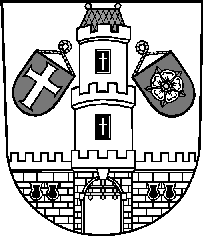 Město StrakoniceMěsto StrakoniceMěstský úřad StrakoniceOdbor školstvíVelké náměstí 2386 01 StrakoniceVyřizuje:Ing. Václav SýkoraTelefon:383 700 270E-mail:vaclav.sykora@mu-st.czDatum: 8. 9. 2023Dodavatel:PENTA CZ s.r.o.Kosmetická 450387 11  KatoviceIČ: 25193546 , DIČ: CZ25193546dle nabídky č. NP23000647138 411,00